IEEE P802.11
Wireless LANsMonday, November 14, 2022, 1:30-3:30 pmMeeting Agenda:The meeting agenda is shown below, and published in the agenda document: https://mentor.ieee.org/802.11/dcn/22/11-22-1708-01-00bf-tgbf-meeting-agenda-2022-11-plenary.pptxCall the meeting to orderPatent policy and logisticsApprove TGbf meeting minutesTGbf TimelineCall for contributionTeleconference TimesPresentation of submissionsGuidance for Mix mode November PlenaryMotion (159-181)Any other business?RecessThe chair, Tony Xiao Han, calls the meeting to order at 1:32pm (55 persons are on the call after 10 minutes of the meeting, 22 persons are in the room).The chair goes through “Meeting Protocol, Attendance, Voting &Documentation Status” (slide 4), “Registration for the November 2022 plenary session” (slide 5), “Participants have a duty to inform the IEEE” (slide 7), and “Ways to inform IEEE” (slide 8). The chair makes a Call for Potentially Essential Patents. No potentially essential patents reported, and no questions asked.The chair goes through “Other Guideline for IEEE WG meetings” (slide 9), “Patent related information” (slide 10), “ IEEE SA Copyright Policy” (slides 11 and 12), “Participant behavior in IEEE-SA activities is guided by the IEEE Codes of Ethics & Conduct” (slide 13), “Participants in the IEEE-SA “individual process” shall act independently of others, including employers”(slide 14), and “IEEE-SA standards activities shall allow the fair & equitable consideration of all viewpoints” (slide 15), and “Required notices” (slide 16). The chair goes through the agenda (slide 17) and asks if there are any questions or comments on the agenda. Solomon asks when he is supposed to present and why his presentation is in Table 2. Tony explains he can move it to Table 1.The chair asks if there is any objection to approve the modified agenda by unanimous consent. No objection from the group so the agenda is approved.Motion: Move to approve TGbf minutes of meetings and teleconferences from September 2022 meeting to today:September Interim: 	https://mentor.ieee.org/802.11/dcn/22/11-22-1643-02-00bf-ieee-802-11bf-september-2022-interim-meeting-minutes.docxTeleconferences September-November: 	 https://mentor.ieee.org/802.11/dcn/22/11-22-1658-20-00bf-ieee-802-11bf-teleconference-minutes-september-november-2022.docxMove: Leif WilhelmssonSecond: Assaf KasherResult: Motion passed by unanimous consent.   The chair presents the TGbf Timeline (slide 26). The chair presents slide 28, Call for contributions.The chair presents the teleconference times (slides 29 and 30). Steve proposes to send an email to Jon Rosdahl in order to allocate meeting times for the January f2f as soon as possible.  It is emphasized that there are similarities with 11az and 11bk so it is suggested to coordinate with Jonathan Segev.The chair presents the current plans with respect to an Ad-hoc meeting before the next f2f. The chair explains he has contacted Jon R., who is checking the feasibility with Friday-Saturday being the first choice. Tony is currently investigating if Huawei will be able to sponsor the Ad-hoc meeting. Tony explains he intends to run the motion later.There is also information from the group that 11be plans for an Ad-hoc in San Diego Wednesday-Friday the week before the January f2f.The chair presents Guidance for Mix mode November Plenary (slide 33).Motions:Motion 159: Move to approve resolutions to the following CIDs listed in the following document and incorporate the text changes into the latest TGbf draft:CID: 294, 65, 119 as specified in 22/1579r3, CRs for CC40 11bf D0.1 Sensing Measurement ReportMove: Rojan Chitrakar		Second: Rajat PushkarnaResult: Motion passed by unanimous consentNote：  Related document 22/1579r3SP Result:  Y/ N/ AMotion 160: Move to approve resolutions to the following CIDs listed in the following document and incorporate the text changes into the latest TGbf draft:CID: 128, 283, 286, 435, 559as specified in 22/1758r2, CC40 CR for Topic Threshold - Part 2Move: Mengshi Hu		Second: NarenResult: Motion passed by unanimous consentNote：  Related document 22/1758r2SP Result:  Y/ N/ AMotion 161: Move to approve resolutions to the following CIDs listed in the following document and incorporate the text changes into the latest TGbf draft:CIDs 327as specified in 11-22-1752-04-00bf Resolution of CID 327 DMG MLME PrimitivesMove: Solomon Trainin		Second: Assaf KasherResult: Motion passed by unanimous consentNote：  Related document 22/1752r4SP Result: Unanimous consentMotion 162: Move to approve resolutions to the following CIDs listed in the following document and incorporate the text changes into the latest TGbf draft:CID : 299, 308, 316, 481, 93, 141, 145, 430, 611, 774, 463, 815, 877,  21, 570, 912as specified in 11-22/1385r9 ‘CC40 sensing session part 3’Move: Chaoming Luo		Second: Dibakar DasResult: Motion passed by unanimous consentNote：  Related document 22/1385r9SP Result: Unanimous consentMotion 163: Move to approve resolutions to the following CIDs listed in the following document and incorporate the text changes into the latest TGbf draft:CID: 601, 642as specified in 11-22/891r3 ‘CC40-CR for PN SN and AC’Move: Chaoming Luo		Second: Ning GaoResult: Motion passed by unanimous consentNote：  Related document 22/891r3 SP Result: Unanimous consentMotion 164: Move to approve resolutions to the following CIDs listed in the following document and incorporate the text changes into the latest TGbf draft:CID: 664, 816, 905, 242, 895, 279as specified in 11-22/1455r2 ‘CC40 CR for Sensing Measurement Setup - Part 2’Move: Dongguk Lim	Second: Rajat PushkarnaResult: Motion passed by unanimous consentNote：  Related document 22/1455r2SP Result: Unanimous consentMotion 165: Move to approve resolutions to the following CIDs listed in the following document and incorporate the text changes into the latest TGbf draft:CID: 373, 491, 490, 519as specified in 11-22/1691r1 ‘CC40 CR for CIDs for Sensing Measurement Setup Frames’Move: Dongguk Lim	Second: Ali RaissiniaResult: Motion passed by unanimous consentNote：  Related document 22/1691r1SP Result: Unanimous consentMotion 166: Move to approve resolutions to the following CIDs listed in the following document and incorporate the text changes into the latest TGbf draft:CIDs 661, 662, 899as specified in 22/1467r2 CR for Setup CIDs Part IIMove: Zinan Lin 	Second: Claudio da SilvaResult: Motion passed by unanimous consentNote：  Related document 22/1467r2SP Result: Unanimous consentMotion 167: Move to approve resolutions to the following CIDs listed in the following document and incorporate the text changes into the latest TGbf draft:CID: 126, 129, 164, 166, 168, 454, 498, 504, 543, 547, 549, 551, 554, 765, 99, 101as specified in 11-22/1332r3 ‘CC40 CR for Trigger frame’Move: Dongguk Lim	Second: Dong WeiResult: Motion passed by unanimous consentNote：  Related document 22/1332r3SP Result: Unanimous consentMotion 168: Move to approve resolutions to the following CIDs listed in the following document and incorporate the text changes into the latest TGbf draft:CID: 735, 736, 737, 739, 783, 788, 798, 790, 583as specified in 11-22/1577r3 ‘CC40 CR for Miscellaneous negotiation related CIDs’ Move: Dibakar Das	Second: Claudio da SilvaResult: Motion passed by unanimous consentNote：  Related document 22/1577r3SP Result: Unanimous consentMotion 169: Move to approve resolutions to the following CIDs listed in the following document and incorporate the text changes into the latest TGbf draft:CID: 182, 415, 147, 754, 181, 416, 535, 782, 810, 811, 218, 586, 836as specified in 11-22/1402r4 ‘CC40 CR for Sensing Measurement Setup - Part 1’Move: Dongguk LimSecond: Claudio da SilvaResult: Motion passed by unanimous consentNote：  Related document 22/1402r4 SP Result: Unanimous consentMotion 170: Move to approve resolutions to the following CIDs listed in the following document and incorporate the text changes into the latest TGbf draft:CIDs: 047, 204, 276, 459, 493, 525, 573, 576, 595, 743, 081, 277, 082, 528 as specified in 22/1396r5Move: Claudio da Silva  	Second: Solomon TraininResult: Motion passed by unanimous consentNote：  Related document 22/1396r5SP Result: Unanimous consentMotion 171: Move to approve resolutions to the following CIDs listed in the following document and incorporate the text changes into the latest TGbf draft:CIDs 671, 343, 534, 855as specified  in 22/1803r0 CR for Setup CIDs Part III (11.21.8)Move: Zinan Lin 	Second: Mahmoud KamelResult: Motion passed by unanimous consentNote：  Related document 22/1803r0 SP Result: Unanimous consentMotion 172: Move to approve resolutions to the following CIDs listed in the following document and incorporate the text changes into the latest TGbf draft:CIDs 291as specified in 11-22/1791r0 CC40 CR for CID 291Move: Mahmoud Kamel	Second: Claudio da SilvaResult: Motion passed by unanimous consentNote：  Related document 22/1791r0SP Result: Unanimous consentMotion 173: Move to approve resolutions to the following CIDs listed in the following document and incorporate the text changes into the latest TGbf draft:CIDs 89, 187, 474, 532, 606, 714, 776, 777, 814, 846, 847, 849, 875 as specified in 22/0927r4Move: Chris Beg 		Second: Claudio da SilvaResult: Motion passed by unanimous consentNote：  Related document 22/0927r4SP Result: Unanimous consentMotion 174: Move to approve resolutions to the following CIDs listed in the following document and incorporate the text changes into the latest TGbf draft:CID 139 as specified in doc.: 11-22/1823r1 ‘Resolutions for CID 49, 50 and 139’Move: Pei Zhou 		Second: Chaoming LuoResult: Motion passed by unanimous consentNote：  Related document 22/1823r1SP Result: Unanimous consentMotion 175: Move to approve resolutions to the following CIDs listed in the following document and incorporate the text changes into the latest TGbf draft:CIDs 202 315 482 567 633 769 768 as specified in doc.: 11-22/1651r3Move: Cheng Chen 		Second: Rajat PushkarnaResult: Motion passed by unanimous consentNote：  Related document 22/1651r3SP Result: Unanimous consentMotion 176: Move to approve resolutions to the following CIDs listed in the following document and incorporate the text changes into the latest TGbf draft: CID 418 as specified in 11-22-1523r3Move: Assaf Kasher		Second: Solomon TraininResult: Motion passed by unanimous consentNote：  Related document 22/1523r3SP Result: Unanimous consentMotion 177: Move to approve resolutions to the following CIDs listed in the following document and incorporate the text changes into the latest TGbf draft:CIDs 14 15 16 205 305 318 322as specified in doc.: 11-22/1826r2Move: Cheng Chen 		Second: Assaf KasherResult: Motion passed by unanimous consentNote：  Related document 22/1826r2SP Result: Unanimous consentMotion 178: Move to approve resolutions to the following CIDs listed in the following document and incorporate the text changes into the latest TGbf draft:CID: 561as specified in 11-22/1834r2 ‘CC40-CR-for-CID 561’Move: Dongguk Lim	Second: Cheng ChenResult: Motion passed by unanimous consentNote：  Related document 22/1834r2SP Result: Unanimous consentMotion 179: Move to reflect the following text in the Sensing NDP PDT:To apply the HE TB Ranging NDP to the TF sounding phase in a TB sensing measurement instance when PPDU BW ≤ 160 MHz;To apply the HE Ranging NDP to the NDPA sounding phase in a TB sensing measurement instance when PPDU BW ≤ 160 MHz;To apply the HE Ranging NDP to the non-TB sensing measurement instance when PPDU BW ≤ 160 MHz.Move: Yan Xin	Second: Rajat RushkarnaResult: Motion passed by unanimous consentNote：  SP Result: Unanimous consentMotion 180: Move to reflect the following text in the Sensing NDP PDT:To apply the EHT sounding NDP (including specified preamble puncturing patterns), when PPDU BW = 320 MHz, only to a TB sensing measurement instance in the NDPA sounding phase as the SI2SR NDP.Move: Yan Xin	Second: Junghoon SuhResult: Motion passed by unanimous consentNote：  SP Result: Unanimous consentMotion 181: Move to approve “Rejected” resolutions to the CIDs:CID: 408, 409With the following rejection reason: “The commenter has withdrawn the comment”.Move: Claudio da Silva			Second: Cheng ChenResult: Motion passed by unanimous consentPresentation of submissions:11-22/1830r3, “Resolution of DMG CID 351, 356”, Solomon Trainin (Qualcomm): This document provides resolutions for the DMG CIDs 351 and 356. The document has already been discussed to some extent in one of the teleconferences, and Solomon mainly goes through the changes made based on the received feedback. CID 356: No discussion.CID 351: Some clarifying discussion.Straw Poll: Do you support the proposed CRs in this document?Result: Unanimously supported.11-22/1861r3, “CC40 CR for Topic Threshold – Part 3”, Mengshi Hu (Huawei):This submission contains the proposed comment resolutions for the following 9 CIDs in the Topic “Threshold” shown in 22/0820 IEEE 802.11bf CC40 comments.CIDs 284, 285, 433, 434, 560, 766, 767, 886, 890.Mengshi goes through the updates made compared to the previous revision. Straw Poll: Do you support the proposed CRs in this document?Result: Unanimously supported.11-22/0980r3, “CC40 CR for CIDs 52, 365, 449, and 33”, Rui Du (Huawei):This submission contains the proposed comment resolutions for the CIDs 52, 365, 449.CID 33 has been added to the list of CIDs covered by this document.CID 365: No discussion.Run out of time.The chair asks if there is AoB. No response from the group.The meeting is recessed without objection at 3.30 pm.Tuesday, November 15, 2022, 8:00-10:00 amMeeting Agenda:The meeting agenda is shown below, and published in the agenda document: https://mentor.ieee.org/802.11/dcn/22/11-22-1708-02-00bf-tgbf-meeting-agenda-2022-11-plenary.pptxCall the meeting to orderPatent policy and logisticsTGbf TimelineCall for contributionTeleconference TimesPresentation of submissionsGuidance for Mix mode November PlenaryAny other business?RecessThe chair, Tony Xiao Han, calls the meeting to order at 8:00 am (44 persons are on the call after 15 minutes of the meeting, 10 persons are in the room).The chair goes through “Meeting Protocol, Attendance, Voting &Documentation Status” (slide 4), “Registration for the November 2022 plenary session” (slide 5), “Participants have a duty to inform the IEEE” (slide 7), and “Ways to inform IEEE” (slide 8). The chair makes a Call for Potentially Essential Patents. No potentially essential patents reported, and no questions asked.The chair goes through “Other Guideline for IEEE WG meetings” (slide 9), “Patent related information” (slide 10), “ IEEE SA Copyright Policy” (slides 11 and 12), “Participant behavior in IEEE-SA activities is guided by the IEEE Codes of Ethics & Conduct” (slide 13), “Participants in the IEEE-SA “individual process” shall act independently of others, including employers”(slide 14), and “IEEE-SA standards activities shall allow the fair & equitable consideration of all viewpoints” (slide 15), and “Required notices” (slide 16). The chair goes through the agenda (slide 18) and asks if there are any questions or comments on the agenda. No comments from the group.The chair asks if there is any objection to approve the agenda by unanimous consent. No objection from the group so the agenda is approved.The chair presents the TGbf Timeline (slide 26). The chair presents slide 28, Call for contributions.The chair presents the teleconference times (slides 29 and 30). The chair presents the current plans with respect to an Ad-hoc meeting before the next f2f. The chair explains that he intends to run a SP to check the preference for having an Ad-hoc meeting.Claudio gives an update from the Editors meeting.The MLME clause, Clause 6, is about to be revised. The original plan for 11bf was to generate D1.0 based on the old format and then make the change to the new format. However, REVme D1.3 is the last REVme using the old format. 802.111be is in the same situation. Since we have 802.11be as the baseline, we should wait for 802.11be. Presentation of submissions.11-22/0980r4, “CC40 CR for CIDs 52, 365, 449, and 33”, Rui Du (Huawei):This submission contains the proposed comment resolutions for the CIDs 52, 365, 449.CID 33 has been added to the list of CIDs covered by this document.Rui started to present this contribution, revision 3, yesterday. This is a continuation of the presentation.CIDs 449 and 52: Q: Just because the beams are different it does not guarantee that there is no interference. As a consequence, the proposed resolution is slightly updated.Q: I believe it is good to use different beams also if it is not because of avoiding interference. I would therefore suggest avoiding explicitly mentioning interference.As a consequence, the proposed resolution is slightly updated.CID 33: Some clarifying discussions.Straw Poll: Do you support the proposed CRs in revision 5 of this document?Result: Unanimously supported.11-22/1917r1, “Proposed Draft Text for Sensing-Responder-to-Sensing-Responder Sounding”, Dong Wei (NXP): This document contains proposed draft text for sensing-responder-to-sensing-responder (SR2SR) sounding.A minor typo in Figure 9-bbb is identified. A typo in the text is also identified.Q: Why do we need UL Target Receive Power?A: It may be a benefit if the AP is also one of the sensing receivers.A comment that one of the tables need to be updated, as one of the fields is no longer reserved but has been allocated for Threshold based sensing.A comment related to the SR2SR sounding phase related to that some normative text seems to be needed to ensure that e.g. repetitive LTFs are supported.Some discussion about that the AP may decide to also act as a sensing receiver.Dong explains he intends to update the document based on the received feedback and hopefully can come back during the week to run a SP.11-22/1254r3, “WLAN Sensing Measurement CSI Report with Rx Frequency Response Category Index”, Julia Feng (Mediatek):Lengthy discussion for trying to clarify the need for this feature.Straw Poll: Do you agree to add fields RX_OP_Gain_Type and Rx_OP_Gain_Index along with CSI in 11bf sub-7GHz sensing measurement report to indicate the Rx OP index or Rx gain index?RX_OP_Gain_Type: 2 bits (b1b0)00: neither Rx OP index nor Rx gain index  is reported, and Rx_OP_Gain_Index values are invalid01: Rx OP index is reported in Rx_OP_Gain_Index. The details of receiver OP categorization method(s) are TBD10: Rx gain index is reported in Rx_OP_Gain_Index. The details of  Rx gain index definition are TBD11: reservedNote: Receiver determines value of Rx_OP_Gain_Type as it sees the best fit. Rx_OP_Gain_Type value doesn’t change during a sensing measurement setup. No need of capability info to use this field. No need of initiator assigning the use of this field.Rx_OP_Gain_Index: It’s a fixed size field, number of bits TBD.   Its content depends on the value of RX_OP_Gain_TypeReporting value per receive antenna is TBDResult: Y/N/A:Run out of time. SP not run.Guidance for Mix mode November Plenary covered earlier.The chair asks if there is AoB. No response from the group.The meeting is recessed without objection at 10.03 am.Tuesday, November 15, 2022, 1:30-3:30 pmMeeting Agenda:The meeting agenda is shown below, and published in the agenda document: https://mentor.ieee.org/802.11/dcn/22/11-22-1708-03-00bf-tgbf-meeting-agenda-2022-11-plenary.pptxCall the meeting to orderPatent policy and logisticsTGbf TimelineCall for contributionTeleconference TimesPresentation of submissionsGuidance for Mix mode November PlenaryAny other business?RecessThe chair, Tony Xiao Han, calls the meeting to order at 1:30 pm (82 persons are on the call after 15 minutes of the meeting, 24 persons are in the room).The chair goes through “Meeting Protocol, Attendance, Voting &Documentation Status” (slide 4), “Registration for the November 2022 plenary session” (slide 5), “Participants have a duty to inform the IEEE” (slide 7), and “Ways to inform IEEE” (slide 8). The chair makes a Call for Potentially Essential Patents. No potentially essential patents reported, and no questions asked.The chair goes through “Other Guideline for IEEE WG meetings” (slide 9), “Patent related information” (slide 10), “ IEEE SA Copyright Policy” (slides 11 and 12), “Participant behavior in IEEE-SA activities is guided by the IEEE Codes of Ethics & Conduct” (slide 13), “Participants in the IEEE-SA “individual process” shall act independently of others, including employers”(slide 14), and “IEEE-SA standards activities shall allow the fair & equitable consideration of all viewpoints” (slide 15), and “Required notices” (slide 16). The chair goes through the agenda (slide 19) and asks if there are any questions or comments on the agenda. There is a request to move contribution 1873 to after 1785, and contribution 1980 after 1937 as they are related.The chair asks if there is any objection to approve the modified agenda by unanimous consent. No objection from the group so the agenda is approved.The chair presents the TGbf Timeline (slide 26). The chair presents slide 28, Call for contributions.The chair presents the teleconference times (slides 29 and 30). The chair gives an update on the Ad-hoc meeting. Straw Poll: If we have an ad-hoc meeting on January 12-15, 2023, in Baltimore, Maryland (or the bay area, to be confirmed) area location for the purpose of TGbf comment resolution and consideration of document submissions, please choose:Attend in personAttend onlineDo not support Ad-hoc meetingAbstainResult: In person/Online/Do not support/Abstain: 13/29/2/15Presentation of submissions.11-22/1254r3, “WLAN Sensing Measurement CSI Report with Rx Frequency Response Category Index”, Julia Feng (Mediatek): Julis started to present this contribution in the latest session, but we ran out of time. This is a continuation of Q&A.Lengthy discussion for trying to clarify the need for this feature.Straw Poll: Do you agree to add fields RX_OP_Gain_Type and Rx_OP_Gain_Index along with CSI in 11bf sub-7GHz sensing measurement report to indicate the Rx OP index or Rx gain index?RX_OP_Gain_Type: 2 bits (b1b0)00: neither Rx OP index nor Rx gain index is reported, and Rx_OP_Gain_Index values are invalid01: Rx OP index is reported in Rx_OP_Gain_Index. The details of receiver OP categorization method(s) are TBD10: Rx gain index is reported in Rx_OP_Gain_Index. The details of Rx gain index definition are TBD11: reservedNote: Receiver determines value of Rx_OP_Gain_Type as it sees the best fit. Rx_OP_Gain_Type value doesn’t change during a sensing measurement setup. No need of capability info to use this field. No need of initiator assigning the use of this field.Rx_OP_Gain_Index: It’s a fixed size field, number of bits TBD.   Its content depends on the value of RX_OP_Gain_TypeReporting value per receive antenna is TBDResult: Unanimously supported.11-22/1911r0, “Recommendation on Ng Value for 320 MHz”, Steve Shellhammer (Qualcomm): The draft currently specifies values of Ng for up to 160 MHz, this contribution complements the specification with optional and mandatory values of Ng for 320 MHz.Straw Poll: Do you agree to make the following change to the 11bf table of conditionally mandatory and optionally supported Ng values in the first table below and do you support adding the second table specifying the indices of Ng = 8 for 320 MHz NDP to 11bf?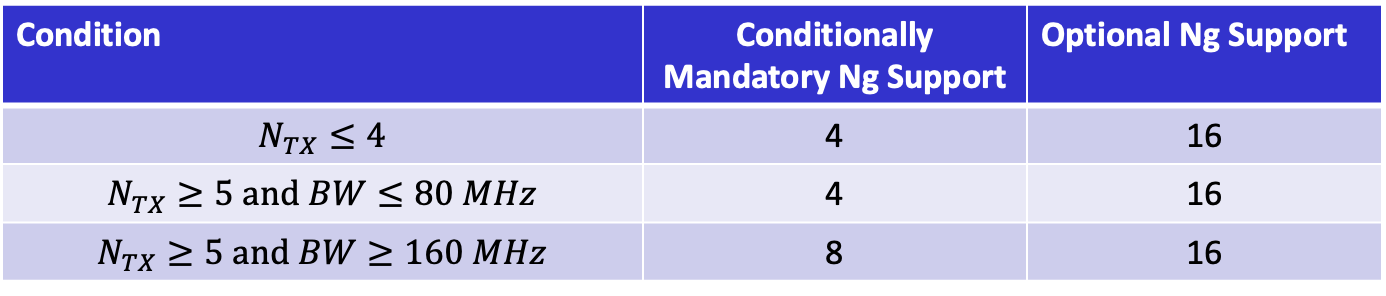 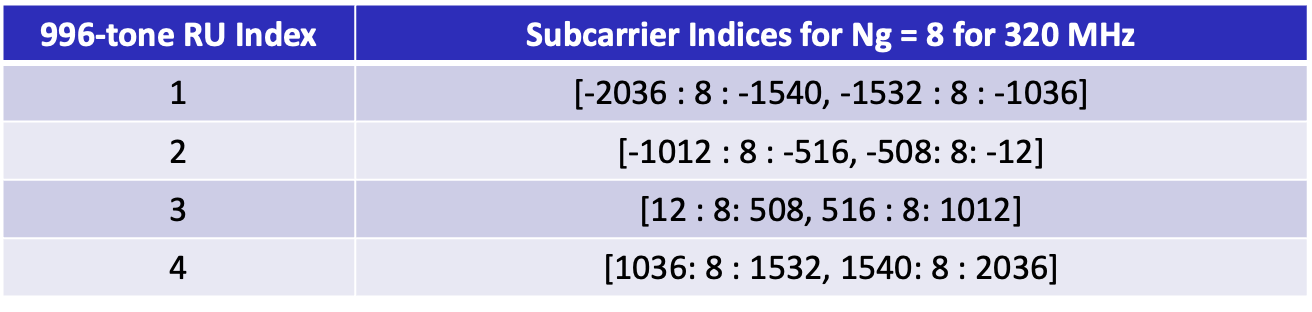 Result: Unanimously supported.11-22/1912r0, “Details on 320 MHz NDP for Sensing”, Steve Shellhammer (Qualcomm):Some of the details for the 320 MHz NDPs are addressed in this contribution.Straw Poll 1: Do agree that in the 320 MHz NDP, 802.11bf should only support the 2x LTF with 1.6 µs GI?Result: Unanimously supported.Straw Poll 2: Do agree that for the 320 MHz NDP, 802.11bf should support all the EHT puncturing patterns?Note: These are identified in the U-SIG for the MU PPDU for non-OFDMA transmissions Result: Unanimously supported.11-22/1670r4, “Timing Problems of the Parallel Coordinated Monostatic DMG Sensing Instance”, Ning Gao (OPPO): An earlier revision of this contribution has already been presented and the present revision is an updated version based on the received feedback.Q: I believe this is general and not only for the parallel case but also for the sequential case. However, I believe the proposed solution is not complete. Based on this feedback, it is agreed more work is needed. However, it still makes sense to run the SP.Straw Poll: Do you support the following solutions?In a Parallel Coordinated Monostatic DMG Sensing instance,Add a subfield(Duration of Monostatic PPDUs) into the TDD Beamforming Information field of the DMG Sensing Response frame to inform the sensing initiator of the duration from the start of the first Monostatic PPDU to the end of the last Monostatic PPDU. The sensing initiator shall poll each sensing responder for the report.The sensing initiator shall not send the first DMG Sensing Poll frame until the time the largest Duration of Monostatic PPDUs plus the SIFS and BRPIFS after the last DMG Sensing Response frame.Result: Unanimously supported.11-22/1795r1, “TGbf Coexistence Assessment”, Assaf Kasher (Qualcomm):This serves as the coexistence assessment document for TGbf in meeting the requirement of the CSDTwo minor typos are corrected.Straw Poll: Do you support revision 2 of this document?Result: Unanimously supported.11-22/1946r0, “CC40 - CR for CIDs 39 and 40” Yan Xin (Huawei): This submission includes the resolutions for 4 CIDs 39, 40, 644, 645.The baseline document is 802.11bf D0.4.CID 39: Q: It says Num Bursts in the last field. Should it be Number?A: Yes, this is a typo.CID 40: No discussion.CID 644: No discussion.CID 645: No discussion.Straw Poll: Do you support the proposed resolutions in this document?Result: Unanimously supported.Guidance for Mix mode November Plenary covered earlier.The chair asks if there is AoB. No response from the group.The meeting is recessed without objection at 3.30 pm.Wednesday, November 16, 2022, 8:00-10:00 amMeeting Agenda:The meeting agenda is shown below, and published in the agenda document: https://mentor.ieee.org/802.11/dcn/22/11-22-1708-05-00bf-tgbf-meeting-agenda-2022-11-plenary.pptxCall the meeting to orderPatent policy and logisticsTGbf TimelineCall for contributionTeleconference TimesPresentation of submissionsGuidance for Mix mode November PlenaryAny other business?RecessThe chair, Tony Xiao Han, calls the meeting to order at 8:01 am (35persons are on the call after 15 minutes of the meeting, 16 persons are in the room).The chair goes through “Meeting Protocol, Attendance, Voting &Documentation Status” (slide 4), “Registration for the November 2022 plenary session” (slide 5), “Participants have a duty to inform the IEEE” (slide 7), and “Ways to inform IEEE” (slide 8). The chair makes a Call for Potentially Essential Patents. No potentially essential patents reported, and no questions asked.The chair goes through “Other Guideline for IEEE WG meetings” (slide 9), “Patent related information” (slide 10), “ IEEE SA Copyright Policy” (slides 11 and 12), “Participant behavior in IEEE-SA activities is guided by the IEEE Codes of Ethics & Conduct” (slide 13), “Participants in the IEEE-SA “individual process” shall act independently of others, including employers”(slide 14), and “IEEE-SA standards activities shall allow the fair & equitable consideration of all viewpoints” (slide 15), and “Required notices” (slide 16). The chair goes through the agenda (slide 20) and asks if there are any questions or comments on the agenda. Ning requests to defer contribution 1915 until tomorrow.The chair asks if there is any objection to approve the modified agenda by unanimous consent. No objection from the group so the agenda is approved.The chair presents the TGbf Timeline (slide 26). The chair presents slide 28, Call for contributions.The chair presents the teleconference times (slides 29 and 30). Tony explains that he intends to run motions during the next session.The chair gives an update on the Ad-hoc meeting. The hotel in Baltimore is available Friday-Saturday before the f2f and Huawei can sponsor the event.Straw Poll: If we have an 2 days ad-hoc meeting on during January 13-14, 2023, in the Baltimore Hilton, Baltimore, Maryland for the purpose of TGbf comment resolution and consideration of document submissions, please choose:Attend in person  Attend online Do not support Ad-hoc meeting AbstainResult: In person/Online/Do not support/Abstain: 12/14/0/4Tony will send out the same question on the 11bf reflector as the number of persons present is this session is quite small.Motion: Approve a TGbf  ad-hoc meeting on January 13-14, 2023, in the Baltimore Hilton, Baltimore, Maryland for the purpose of TGbf comment resolution and consideration of document submissions.Move: Yan XinSecond: Rajat PushkarnaResult: Motion passed by unanimous consentPresentation of submissions.11-22/1785r1, “PDT Sensing NDPA Frame Format”, Junghoon Suh (Huawei):The contribution has been presented before and Junghoon goes through the changes made in the latest revision.Based on feedback from the group, the text is updated during the presentation.Junghoon will update and upload a new revision.11-22/1873r0, “CC40 CR document for NDPA frame format for Sensing”, Rajat Pushkarna (Panasonic): This submission proposes resolutions of comments received from TGbf comment collection 40 (TGbf Draft 0.1).CIDs: 165, 293, 485, 503, 544, 762. (6 CIDs)All 6 CIDs rejected as there is a proposal proposed in 22/1785r0.It is proposed to change the resolution from reject to revise. Rajat agrees to this.After some discussion, it is agreed that the CIDs in this document are transferred to two other documents edited by Junghoon and Dibakar, respectivel.11-22/1772r2, “CC40 CR for MLME – Part 2”, Narengerile (Huawei):This document proposes comment resolutions for the following CIDs:55, 56, 57, 58, 59, 105, 113, 251, 252, 253, 457 (Group 1)112, 114, 115, 116, 328, 390, 678, 823, 833 (Group 2)Revision 1 of this document has already been presented and Narengerile goes through the changes made in r2.Run out of time.Guidance for Mix mode November Plenary covered earlier.The chair asks if there is AoB. No response from the group.The meeting is recessed without objection at 10.02 am.Wednesday, November 16, 2022, 10:30 am-12:30 pmMeeting Agenda:The meeting agenda is shown below, and published in the agenda document: https://mentor.ieee.org/802.11/dcn/22/11-22-1708-06-00bf-tgbf-meeting-agenda-2022-11-plenary.pptxCall the meeting to orderPatent policy and logisticsTGbf TimelineCall for contributionTeleconference TimesPresentation of submissionsGuidance for Mix mode November PlenaryMotions (182-186)Any other business?RecessThe chair, Tony Xiao Han, calls the meeting to order at 10:31 pm (48 persons are on the call after 20 minutes of the meeting, 11 persons are in the room).The chair goes through “Meeting Protocol, Attendance, Voting &Documentation Status” (slide 4), “Registration for the November 2022 plenary session” (slide 5), “Participants have a duty to inform the IEEE” (slide 7), and “Ways to inform IEEE” (slide 8). The chair makes a Call for Potentially Essential Patents. No potentially essential patents reported, and no questions asked.The chair goes through “Other Guideline for IEEE WG meetings” (slide 9), “Patent related information” (slide 10), “ IEEE SA Copyright Policy” (slides 11 and 12), “Participant behavior in IEEE-SA activities is guided by the IEEE Codes of Ethics & Conduct” (slide 13), “Participants in the IEEE-SA “individual process” shall act independently of others, including employers”(slide 14), and “IEEE-SA standards activities shall allow the fair & equitable consideration of all viewpoints” (slide 15), and “Required notices” (slide 16). The chair goes through the agenda (slide 21) and asks if there are any questions or comments on the agenda. No comments from the group.The chair asks if there is any objection to approve the modified agenda by unanimous consent. No objection from the group so the agenda is approved.The chair presents the TGbf Timeline (slide 26). The chair presents slide 28, Call for contributions.The chair presents the teleconference times (slides 29 and 30). Motions:Motion 182: Move to approve resolutions to the following CIDs listed in the following document and incorporate the text changes into the latest TGbf draft:CID: 284, 285, 433, 434, 560, 766, 767, 886, 890as specified in 11-22/1861r3 CC40 CR for Topic Threshold – Part 3Move: Rui Du		Second: Stephen McCannResult: Motion passed by unanimous consentNote：  Related document 22/1861r3SP Result: Unanimous consentMotion 183: Move to approve resolutions to the following CIDs listed in the following document and incorporate the text changes into the latest TGbf draft:CIDs 351 and 356 as specified in 11-22-1830-03-00bf Resolution of DMG CID 351 356 Move: Solomon Trainin 		Second: Claudio da SilvaResult: Motion passed by unanimous consentNote：  Related document 22/1830r3SP Result: Unanimous consentMotion 184: Move to approve resolutions to the following CIDs listed in the following document and incorporate the text changes into the latest TGbf draft:CIDs: 52, 365, and 449 and 33as specified in 11-22/0980r5 ‘CC40 CR for CIDs 52, 365 and 449’Move: Rui Du		Second: NarenResult: Motion passed by unanimous consentNote：  Related document 22/0980r5SP Result: Unanimous consentMotion 185: Move to accept document 11-22-1795r2 as the TGbf Coexistence Assessment document:Move: Claudio da Silva		Second: Solomon TraininPreliminary Result: Y/N/A: 26/0/8, preliminary the motion passesResult*: Y/N/A: 26/0/8, motion passesNote：  * Amended result accounts for removal of X votes of non-voting members.SP Result: Unanimous consentMotion 186: Move to add the following to the TGbf’s SFD: Add fields RX_OP_Gain_Type and Rx_OP_Gain_Index along with CSI in 11bf sub-7GHz sensing measurement report to indicate the Rx OP index or Rx gain index.RX_OP_Gain_Type: 2 bits (b1b0)00: neither Rx OP index nor Rx gain index  is reported, and Rx_OP_Gain_Index values are invalid01: Rx OP index is reported in Rx_OP_Gain_Index. The details of receiver OP categorization method(s) are TBD10: Rx gain index is reported in Rx_OP_Gain_Index. The details of  Rx gain index definition are TBD11: reservedNote: Receiver determines value of Rx_OP_Gain_Type as it sees the best fit. Rx_OP_Gain_Type value doesn’t change during a sensing measurement setup. No need of capability info to use this field. No need of initiator assigning the use of this field.Rx_OP_Gain_Index:It’s a fixed size field, number of bits TBD.  Its content depends on the value of RX_OP_Gain_TypeReporting value per receive antenna is TBDMove: Julia FengSecond: Kevin Tsung-han TsaiPreliminary Result: Y/N/A: 29/6/10, preliminary the motion passesResult*:  Y/N/A: 28/5/10,  motion passesNote：  * Amended result accounts for removal of X votes of non-voting members.Related document: 11-22/1254r3SP Result: Unanimous consentPresentation of submission:11-22/1772r2, “CC40 CR for MLME – Part 2”, Narengerile (Huawei):This document proposes comment resolutions for the following CIDs:55, 56, 57, 58, 59, 105, 113, 251, 252, 253, 457 (Group 1)112, 114, 115, 116, 328, 390, 678, 823, 833 (Group 2)Revision 1 of this document has already been presented and Narengerile goes through the changes made in r2. This is continuation of the presentation in the previous session.Narengerile explains she will revise the document based on the received comments and asks for 10 minutes in the next session and then run a straw poll.There is a suggestion from the group to first confirm with PHY experts before running the straw poll.11-22/1839r0, “SR2SR Link Identification”, Rajat Pushkarna (Panasonic):This submission proposes resolutions of comments received from TGbf comment collection 40 (TGbf Draft 0.1).CIDs: 295 (1 CID)CID 295: No discussion.Straw Poll: Do you support the proposed resolution in this document?Result: Unanimously supported.11-22/1937r2, “PDT – NDP format for sensing” Yan Xin (Huawei): This submission includes the proposed draft text on the NDP format for sensing for P802.11bf D0.4.Yan goes though the updates made compared to revision 1. Based on feedback from the group the text is slightly updated.Straw Poll: Do you support the proposed text in revision 3 of this document?Result: Unanimously supported.11-22/1980r4, “CR Document for CIDs related to NDP format”, Rajat Pushkarna (Panasonic):This submission proposes resolutions of comments received from TGbf comment collection 40 (TGbf Draft 0.1).CIDs: 307 and 480 (2 CIDs)CID 307 and 480: No discussion.Straw Poll: Do you agree to incorporate the changes provided in IEEE 11-22/1980r4 for CID 307 and 480 to the next revision of 802.11bf draft?Result: Unanimously supported.11-22/1763r1, “CSD Configuration for Sensing”, Qinghua Li (Intel):The presentation points out the following:Per-antenna CSD causes the overlapping and shift of multipath that degrade the detection of the interested path or the sense of distanceFor 11bf multi-antenna sensing, only per-stream CSD should be used, which is similar to 11azQ: Does this require a PHY change?A: No.Q: You are proposing to add a recommendation to turn this feature off?A: Yes. Basically, this will be similar to Ranging NDP.Straw Poll 1: Do you support that per-antenna CSD shall not be used in the sounding LTF of sensing NDP?Result: Not runStraw Poll 2: Do you support that for sub 7 GHz sensing, the spatial mapping matrix  shall be set to the identity matrix, which is the same as specified in 27.3.18a.1 HE Ranging NDP of 802.11az spec?Result: Y/N/A: 12/2/9The chair asks about next plans. Qinghua explains he intends to ask for a motion.Guidance for Mix mode November Plenary covered earlier.The chair asks if there is AoB. No response from the group.The meeting is recessed without objection at 12.36 pm.Thursday, November 17, 2022, 8:00 am-10:00 amMeeting Agenda:The meeting agenda is shown below, and published in the agenda document: https://mentor.ieee.org/802.11/dcn/22/11-22-1708-07-00bf-tgbf-meeting-agenda-2022-11-plenary.pptxCall the meeting to orderPatent policy and logisticsTGbf TimelineCall for contributionTeleconference TimesPresentation of submissionsGuidance for Mix mode November PlenaryMotion: January Ad-hoc meetingMotion (182-190)Any other business?AdjournThe chair, Tony Xiao Han, calls the meeting to order at 8:00 pm (43 persons are on the call after 30 minutes of the meeting, 13 persons are in the room).The chair goes through “Meeting Protocol, Attendance, Voting &Documentation Status” (slide 4), “Registration for the November 2022 plenary session” (slide 5), “Participants have a duty to inform the IEEE” (slide 7), and “Ways to inform IEEE” (slide 8). The chair makes a Call for Potentially Essential Patents. No potentially essential patents reported, and no questions asked.The chair goes through “Other Guideline for IEEE WG meetings” (slide 9), “Patent related information” (slide 10), “ IEEE SA Copyright Policy” (slides 11 and 12), “Participant behavior in IEEE-SA activities is guided by the IEEE Codes of Ethics & Conduct” (slide 13), “Participants in the IEEE-SA “individual process” shall act independently of others, including employers”(slide 14), and “IEEE-SA standards activities shall allow the fair & equitable consideration of all viewpoints” (slide 15), and “Required notices” (slide 16). The chair goes through the agenda (slide 22) and asks if there are any questions or comments on the agenda. Ning announces that contribution 1915 must be deferred.The chair asks if there is any objection to approve the modified agenda by unanimous consent. No objection from the group so the agenda is approved.The chair presents the TGbf Timeline (slide 26). The chair presents slide 28, Call for contributions.The chair presents the teleconference times (slides 29 and 30). Presentation of submission.11-22/2015r1, “PDT – CSD Setting for Sensing”, Qinghua Li (Intel): This submission includes the proposed draft text on the CSD setting of the sensing NDP for P802.11bf D0.4.Qinghua goes through the PDT which results from the SP that passed yesterday.Based on feedback from the group the proposed text is slightly updated.Some rather length clarifying discussion with respect to CSD.Straw Poll: Do you support the PDT text in this contribution?Result: Unanimously supported.11-22/1673r3, “CC40 CR for CIDs on NDP”, Mahmoud Kamel (Interdigital):This submission proposes resolutions for 3 CIDs (172, 545, 563) in subclause 11.21.18 in P802.11bf D0.1CID 172, 545, 563: Based on feedback from the group, the proposed resolution is changed from Rejected to Revised.Straw Poll: Do you support the proposed resolutions in revision 4 of this document?Result: Unanimously supported.11-22/1785r2, “PDT Sensing NDPA Frame Format”, Junghoon Suh (Huawei):Revision 1 of this contribution was presented earlier this week, and the contribution has been updated based on feedback form the group. Junghoon goes through the changes.Straw Poll: Do you support the PDT text in this document?Result: Unanimously supported.11-22/1888r0, “Resolutions for Instance Comments in CC40 - Part 4”, Cheng Chen (Intel): This submission proposes resolutions to editorial comments submitted in CC40. The text used as reference is D0.3.CIDs: 137 151 152 281 98 548 624CID 137: No discussion.CIDs 151,152: No discussion.CID 281: No discusison.CIDs 98, 548: Some clarifying discussion.CID 624: No dicsussion.Straw Poll: Do you support the proposed resolutions in this document?Result: Unanimously supported.Motions:Motion 187: Move to approve resolutions to the following CIDs listed in the following document and incorporate the text changes into the latest TGbf draft:CIDs 39, 40, 644, 645as specified in 11-22/1946r0Move: Yan Xin		Second: Dongguk LimResult: Motion passed by unanimous consentNote：  Related document 22/1946r0SP Result: Unanimous consentMotion 188: Move to approve resolutions to the following CIDs listed in the following document and incorporate the text changes into the latest TGbf draft:CID: 295as specified in 22/1839r0 SR2SR Link IdentificationMove: Rajat Pushkarna		Second: Sang KimResult: Motion passed by unanimous consentNote：  Related document 22/1839r0SP Result: Unanimous consentMotion 189: Move to include the text proposed in the following document into the IEEE 802.11bf draft amendment:11-22/1937r3 PDT - NDP formats for sensingMove: Yan Xin		Second: Rajat PushkarnaResult: Motion passed by unanimous consentNote：  Related document 22/1937r3SP Result: Unanimous consentMotion 190: Move to approve resolutions to the following CIDs listed in the following document and incorporate the text changes into the latest TGbf draft:CID: 307, 480.as specified in 22/1980r4 CR Document for CIDs related to NDP formatMove: Rajat Pushkarna		Second: Mahmoud KamelResult: Motion passed by unanimous consentNote：  Related document 22/1980r4 SP Result: Unanimous consentMotion 191: Move to include the text proposed in the following document into the IEEE 802.11bf draft amendment:11-22/2015r2  PDT - CSD Setting for SensingMove: Qinghua Li		Second: Junghoon SuhResult: Motion passed by unanimous consentNote：  Related document 22/2015r2SP Result: Unanimous consentMotion 192: Move to approve resolutions to the following CIDs listed in the following document and incorporate the text changes into the latest TGbf draft:CIDs:172, 545, 563as specified in 22/1673r4 CC40 CR for CIDs on NDPMove: Mahmoud Kamel		Second: Dongguk LimResult: Motion passed by unanimous consentNote：  Related document 22/1673r4 SP Result: Unanimous consentMotion 193: Move to include the text proposed in the following document into the IEEE 802.11bf draft amendment:11-22/1785r2 PDT Sensing NDPA Frame FormatMove:	Junghoon SuhSecond: Yan XinResult: Motion passed by unanimous consentNote：  Related document 22/1785r2SP Result: Unanimous consentMotion 194: Move to approve resolutions to the following CIDs listed in the following document and incorporate the text changes into the latest TGbf draft:CIDs: 137 151 152 281 98 548 624 as specified in 22/1888r0 Resolutions for Instance Comments in CC40 – Part 4Move:	Cheng ChenSecond: Qunghua LiResult: Motion passed by unanimous consentNote：  Related document 22/1888r0 SP Result: Unanimous consentPresentation of submission, cont’d:11-22/1330r2, “CC40 CR for clause 11.21.18.6”, Dongguk Lim (LGE):This submission proposes the resolutions for following 22 CIDs: 538, 96, 494,539, 785, 888, 158, 289, 757, 347, 758, 497, 542, 579, 889, 122, 157, 759, 883, and 882, 540, 908This amendment is based on the 11bf D0.2 Dongguk goes through the updates made compared to the previous revision.Straw Poll: Do you support the proposed resolutions in this document?Result: Unanimously supported.11-22/1896r0, “CR for Setup CIDs Part IV (11.21.8.1)”, Zinan Lin (Interdigital): This submission present proposed resolutions for the following 3 CIDs: 603, 326, 845The proposed changes are based on 802.11bf/D0.4.CIDs 603, 326, 845: No discussion.Straw Poll: Do you support the proposed resolutions in this document?Result: Unanimously supported.11-22/1862r0, “CID 108 Comment Resolution”, Stephen McCann (Huawei):This submission contains proposed comment resolutions to comments on P802.11bf D0.3. The following comment resolutions are proposed: CID 108CID 108: No discussion.Straw Poll: Do you support the proposed resolution in this document?Result: Unanimously supported.11-22/1916r1, “CC40 CR for CIDs 748 and 749”, Mengshi Hu (Huawei): This submission contains the proposed comment resolutions for the following 2 CIDs in the Topic “Setup” shown in 22/0820 IEEE 802.11bf CC40 comments. CIDs 748 and 749CID 748: No discussion.CID 749: No discussion.Straw Poll: Do you support the proposed resolutions to the following CIDs and incorporate the text changes into the latest TGbf draft: 748, 749?Result: Unanimously supported.11-22/1897r1, “CC40 CR for Topic Instance - Part 2”, Mengshi Hu (Huawei): This submission contains the proposed comment resolutions for the following 9 CIDs in the Topic “Instance” shown in 22/0820 IEEE 802.11bf CC40 comments. CIDs 243, 478, 557, 626, 627, 795, 796, 867, 909CIDs: 557, 627,867: No discussion.CIDs: 243,478,796: Some clarifying discussion. The resolution is not changed.Run out of time. The chair asks if there is AoB. No response from the group.The meeting is adjourned without objection at 10.03 am.IEEE 802.11bf - November 2022 Plenary Meeting MinutesIEEE 802.11bf - November 2022 Plenary Meeting MinutesIEEE 802.11bf - November 2022 Plenary Meeting MinutesIEEE 802.11bf - November 2022 Plenary Meeting MinutesIEEE 802.11bf - November 2022 Plenary Meeting MinutesDate:  2022-11-19Date:  2022-11-19Date:  2022-11-19Date:  2022-11-19Date:  2022-11-19Author(s):Author(s):Author(s):Author(s):Author(s):NameAffiliationAddressPhoneemailLeif WilhelmssonEricsson ABMobilvägen 1, 22632 Lund, Sweden+46-706-216956leif.r.wilhelmsson@ericsson.com